Ausbildungskontrolle b.4 Mozzarella und Salatkäse herstellenSelbsteinschätzung der Handlungskompetenz durch den LernendenMeines Erachtens beherrsche ich diese Handlungskompetenz 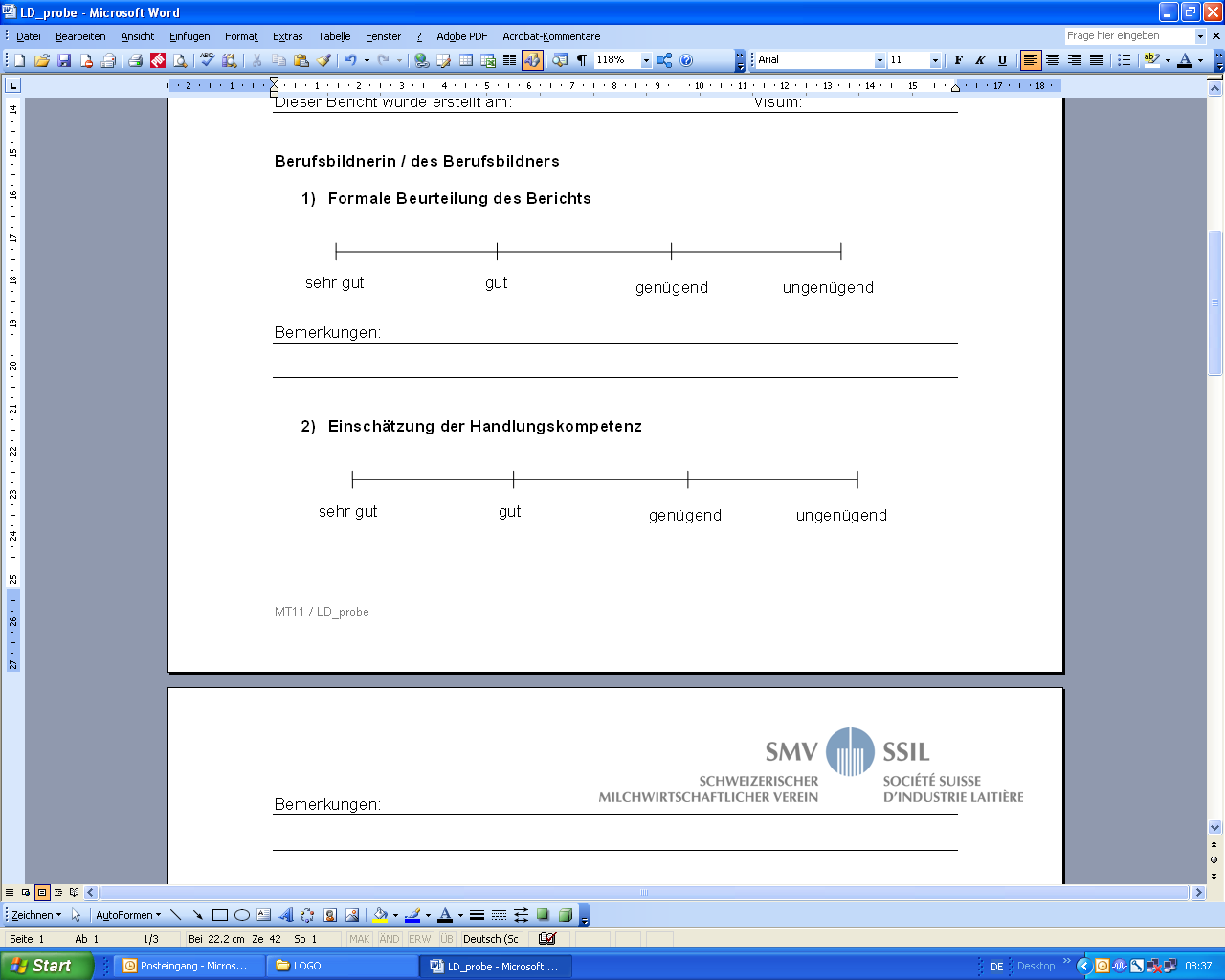 Begründung:Datum:								Visum:Einschätzung Lernende/r  - Berufsbildner/inLerndokumentation beurteilenb.4 Mozzarella und Salatkäse herstellenBerufsbildnerin / des BerufsbildnersFormale Beurteilung des Berichts Bemerkungen:Fachliche Beurteilung des Berichts Bemerkungen:Dieser Bericht wurde kontrolliert am: 				Visum:Name / VornameLeistungsziele Betrieb beurteilenLeistungsziele Betrieb beurteilenLeistungsziele Betrieb beurteilenLeistungsziele Betrieb beurteilenMilchtechnologen/Milchtechnologinnen sind fähig die spezifische Technologie für die Herstellung von Mozzarella und/oder Salatkäse anzuwenden. Sie wenden ihre Kenntnisse über den Einfluss der Fabrikationsparameter auf die Eigenschaften an.Milchtechnologen/Milchtechnologinnen sind fähig die spezifische Technologie für die Herstellung von Mozzarella und/oder Salatkäse anzuwenden. Sie wenden ihre Kenntnisse über den Einfluss der Fabrikationsparameter auf die Eigenschaften an.Beurteilung der Ausbildungsziele A = erreicht / B = noch nicht erreicht
Beurteilung der Ausbildungsziele A = erreicht / B = noch nicht erreicht
Milchtechnologen/Milchtechnologinnen sind fähig die spezifische Technologie für die Herstellung von Mozzarella und/oder Salatkäse anzuwenden. Sie wenden ihre Kenntnisse über den Einfluss der Fabrikationsparameter auf die Eigenschaften an.Milchtechnologen/Milchtechnologinnen sind fähig die spezifische Technologie für die Herstellung von Mozzarella und/oder Salatkäse anzuwenden. Sie wenden ihre Kenntnisse über den Einfluss der Fabrikationsparameter auf die Eigenschaften an.Beurteilung der Ausbildungsziele A = erreicht / B = noch nicht erreicht
Beurteilung der Ausbildungsziele A = erreicht / B = noch nicht erreicht
Milchtechnologen/Milchtechnologinnen sind fähig die spezifische Technologie für die Herstellung von Mozzarella und/oder Salatkäse anzuwenden. Sie wenden ihre Kenntnisse über den Einfluss der Fabrikationsparameter auf die Eigenschaften an.Milchtechnologen/Milchtechnologinnen sind fähig die spezifische Technologie für die Herstellung von Mozzarella und/oder Salatkäse anzuwenden. Sie wenden ihre Kenntnisse über den Einfluss der Fabrikationsparameter auf die Eigenschaften an.Beurteilung der Ausbildungsziele A = erreicht / B = noch nicht erreicht
Beurteilung der Ausbildungsziele A = erreicht / B = noch nicht erreicht
Milchtechnologen/Milchtechnologinnen sind fähig die spezifische Technologie für die Herstellung von Mozzarella und/oder Salatkäse anzuwenden. Sie wenden ihre Kenntnisse über den Einfluss der Fabrikationsparameter auf die Eigenschaften an.Milchtechnologen/Milchtechnologinnen sind fähig die spezifische Technologie für die Herstellung von Mozzarella und/oder Salatkäse anzuwenden. Sie wenden ihre Kenntnisse über den Einfluss der Fabrikationsparameter auf die Eigenschaften an.Beurteilung der Ausbildungsziele A = erreicht / B = noch nicht erreicht
Beurteilung der Ausbildungsziele A = erreicht / B = noch nicht erreicht
b.4.1 Ich bereite die zur Herstellung von Mozzarella und/oder Salatkäse nötigen Rohstoffe und Verarbeitungshilfsstoffe sowie Anlagen und Einrichtungen vor.b.4.1 Ich bereite die zur Herstellung von Mozzarella und/oder Salatkäse nötigen Rohstoffe und Verarbeitungshilfsstoffe sowie Anlagen und Einrichtungen vor.b.4.2 Ich führe folgende Produktionsschritte bei der Mozzarella- und/oder Salatkäse-Herstellung nach betrieblichen Vorgaben durch: 
- Milchbehandlung
- Vorreifung
- Gerinnung
- Bruchbereitung
- Bruchwärmen
- Ausrühren
- Einstellen der Abfülltemperatur
- Bruchabfüllen
- Pressen
- Käsewenden
- Pasta-Filata-Prozess (nur Mozzarella)b.4.2 Ich führe folgende Produktionsschritte bei der Mozzarella- und/oder Salatkäse-Herstellung nach betrieblichen Vorgaben durch: 
- Milchbehandlung
- Vorreifung
- Gerinnung
- Bruchbereitung
- Bruchwärmen
- Ausrühren
- Einstellen der Abfülltemperatur
- Bruchabfüllen
- Pressen
- Käsewenden
- Pasta-Filata-Prozess (nur Mozzarella)b.4.3 Ich kontrolliere den Säuerungsverlauf im Mozzarella und/oder Salatkäse nach betrieblichen Vorgaben.b.4.3 Ich kontrolliere den Säuerungsverlauf im Mozzarella und/oder Salatkäse nach betrieblichen Vorgaben.b.4.4 Ich führe die Salzbehandlung nach betrieblichen Vorgaben beim Mozzarella und/oder Salatkäse durch.b.4.4 Ich führe die Salzbehandlung nach betrieblichen Vorgaben beim Mozzarella und/oder Salatkäse durch.b.4.5 Ich beurteile die Qualität der hergestellten Mozzarella und/oder Salatkäse anhand der betrieblichen Vorgaben.b.4.5 Ich beurteile die Qualität der hergestellten Mozzarella und/oder Salatkäse anhand der betrieblichen Vorgaben.b.4.6 Ich schlage Massnahmen zur Qualitätsverbesserung vor.b.4.6 Ich schlage Massnahmen zur Qualitätsverbesserung vor.b.4.7 Ich verpacke Mozzarella und/oder Salatkäse nach betrieblichen Vorgaben.b.4.7 Ich verpacke Mozzarella und/oder Salatkäse nach betrieblichen Vorgaben.Massnahmen / Bemerkungen (z.B. Nachkontrolle nötig)Massnahmen / Bemerkungen (z.B. Nachkontrolle nötig)Datum:                                                                                      Visum:Datum:                                                                                      Visum:Datum:                                                                                      Visum:Datum:                                                                                      Visum:Name / Vorname